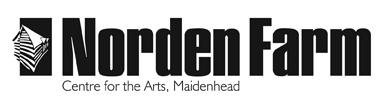 Classes and Activities – Course informationWine Club - AUT2019Category: 		Adult (18+ years)Day (s): 		FridaysDates: 		13 Sept, 11 Oct, 15 Nov, 13 DecTime:		 	Class Size:	Up to 15Venue: 		Norden Farm Centre for the ArtsTutor:	 		The Wine WomenStudent Fees: 	£15 per session Course Outline: Come and join The Wine Women for four dates in Autumn and learn a little about the wines that you love including why you might like them and what other wine styles / grape varieties might tickle your taste buds!We’re also going to be calling in favours and bringing along some special TWW friends including a Sommelier and a Winemaker who will be providing the expert view on all things vinous. Are there any other costs? Is there anything I need to bring?None.Tutor Biography:The Wine WomenIn 2015 Rachel and Soma both decided to use their respective maternity leaves to make up for 9 months of abstinence and study towards the WSET qualifications. Rachel has decided to go down the Wine Educator route as a nod to her ‘real’ job in Education and Soma works in the retail side of the business and specialises in consumer insights - in wine of course! For our Norden Farm Wine Club Rachel will be leading the sessions and has invited some other Wine Women to join her on the wine exploration evenings; a sommelier and a wine maker and, naturally, Soma who will lead an evening on what to try in 2020.To book please contact: Box Office on 01628 788997 / www.nordenfarm.orgNorden Farm Centre for the Arts Ltd. (No. 5405277) & Norden Farm Centre Trust Ltd. (No. 2713653, Charity Registration No. 1013555) are companies registered in England and Wales. The Registered Office is Altwood Road, Maidenhead, SL6 4PF. 